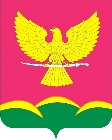 АДМИНИСТРАЦИЯ НОВОТИТАРОВСКОГОСЕЛЬСКОГО ПОСЕЛЕНИЯ ДИНСКОГО РАЙОНАПОСТАНОВЛЕНИЕот 03.04.2023                                                                                                 № 210станица НовотитаровскаяО создании рабочей группы по вопросу реализации федерального проекта «Формирование комфортной городской среды» на территории Новотитаровское сельское поселение Динского района В соответствии с Федеральным законом от 6 октября 2003 г. № 131-ФЗ «Об общих принципах организации местного самоуправления в Российской Федерации», Правилами предоставления и распределения субсидий из федерального бюджета бюджетам субъектов Российской Федерации на поддержку государственных программ субъектов Российской Федерации и муниципальных программ формирования современной городской среды, утвержденными постановлением Правительства Российской Федерации от 10 февраля 2017 г. № 169, руководствуясь статьей 59 Устава Новотитаровского сельского поселения Динского района, п о с т а н о в л я ю: 1. Утвердить Положение о рабочей группе по вопросу реализации федерального проекта «Формирование комфортной городской среды» на территории Новотитаровского сельского поселения Динского района (приложение № 1). 2. Создать рабочую группу по вопросу реализации федерального проекта «Формирование комфортной городской среды» на территории Новотитаровского сельского поселения Динского района и утвердить ее состав (приложение № 2).3. Начальнику отдела ЖКХ, транспорта, малого и среднего бизнеса (Бондарь) настоящее постановление разместить на сайте администрации Новотитаровского сельского поселения Динского района www.novotitarovskaya.info.4. Контроль за выполнением постановления возложить на заместителя главы Новотитаровского сельского поселения Динского района Г.Н. Черныш.5. Настоящее постановление вступает в силу после его подписания.Глава Новотитаровскогосельского поселения							             С.К. Кошман